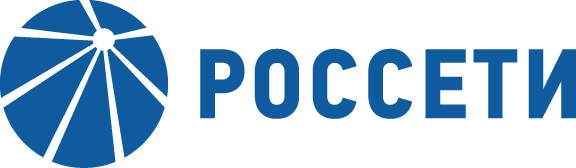 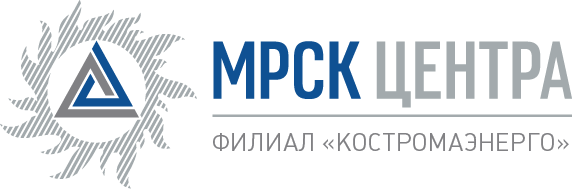 Уведомление №4об изменении условий извещения и закупочной документации открытого запроса предложений для заключения Договора на выполнение подрядных работ под нужды оказания дополнительных услуг (сопровождение ТП) для нужд ПАО «МРСК Центра» (филиала «Костромаэнерго»), (опубликовано на официальном сайте Российской Федерации для размещения информации о размещении заказов www.zakupki.gov.ru, копия публикации на электронной торговой площадке ПАО «Россети» etp.rosseti.ru №31806058017 от 26.01.2018, а также на официальном сайте ПАО «МРСК Центра» www.mrsk-1.ru в разделе «Закупки»)Организатор запроса предложений филиал ПАО «МРСК Центра» - «Костромаэнерго», расположенный по адресу: РФ, 156961, г. Кострома, проспект Мира, 53, каб. 318 (контактное лицо: Горшков Антон Павлович, контактный телефон (4942) 396-028, настоящим вносит изменения в извещение и закупочную документацию открытого запроса предложений для заключения Договора на выполнение подрядных работ под нужды оказания дополнительных услуг (сопровождение ТП) для нужд ПАО «МРСК Центра» (филиала «Костромаэнерго»).Внести изменения в извещение и закупочную документацию и изложить в следующей редакции:Дата и время окончания срока приема заявок: 19.03.2018 12:00 Дата и время окончания срока публикации протокола вскрытия конвертов: 19.03.2018 23:00Дата окончания срока рассмотрения заявок, предложений: 02.04.2018 12:00Дата окончания срока подведения итогов: 02.04.2018 12:00Пункт 3.4.1.3 Закупочной документации: «…Заявки на ЭТП могут быть поданы до 12 часов 00 минут «19» марта 2018 года …»Примечание:По отношению к исходной редакции извещения и закупочной документации открытого запроса предложений для заключения Договора на выполнение подрядных работ под нужды оказания дополнительных услуг (сопровождение ТП) для нужд ПАО «МРСК Центра» (филиала «Костромаэнерго») внесены следующие изменения:- изменён крайний срок подачи предложений- изменена дата рассмотрения заявок- изменена дата подведения итогов закупки	В части не затронутой настоящим уведомлением, Поставщики (Подрядчики) руководствуются уведомлением и закупочной документации открытого запроса предложений для заключения Договора на выполнение подрядных работ под нужды оказания дополнительных услуг (сопровождение ТП) для нужд ПАО «МРСК Центра» (филиала «Костромаэнерго»), (опубликовано на официальном сайте Российской Федерации для размещения информации о размещении заказов www.zakupki.gov.ru, копия публикации на электронной торговой площадке ПАО «Россети» etp.rosseti.ru №31806058017 от 26.01.2018, а также на официальном сайте ПАО «МРСК Центра» www.mrsk-1.ru в разделе «Закупки»).Председатель закупочной комиссии – заместитель генерального директора –директор филиала ПАО «МРСК Центра» - «Костромаэнерго»                                             А.С. Глебов